6., 7. RAZRED (DSP)RAZGIBAJMO OČI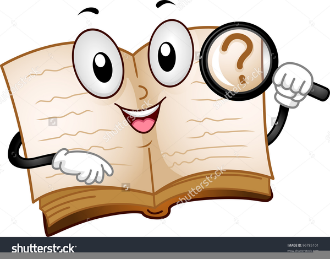 Na levi strani imaš stolpec s številkami, na desni pa stolpec s črkami. Številke in črke so povezane z vijugastimi črtami. Tvoja naloga je, da z očmi slediš črti od številke do črke in ugotoviš, katera črka spada k posamezni številki. Dobil boš besedo.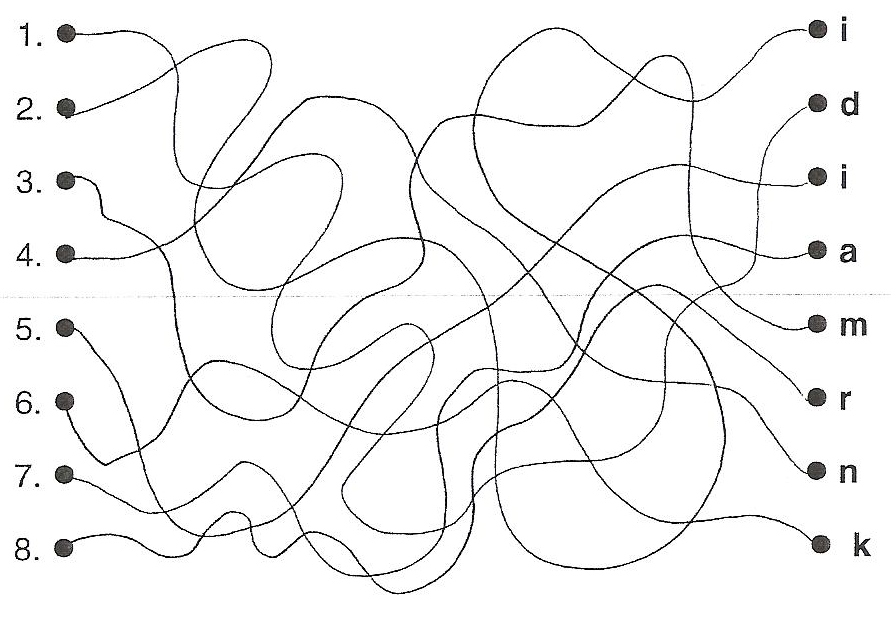 To je beseda ___________________. V spodnji skupini črk poiščite imena nekaterih živali. Čim hitreje preglejte vrste in poiščite živali. Zraven štejte, koliko živali ste našli. Odkriti morate 20 živali.Razločno preberi besede:dvorišče, igrišče, gledališče, poljščine, stranišče, letališče, smetišče,strnišče, ležišče, ščepec, postajališče, klešče, koščica, parkirišče, odlagališče, piščalka, zatočišče, križišče, cestišče, kopališče. Izberi zgornje besede in z njimi dopolni besedilo.Kuharica je juhi dodala _________________________ soli.Moje __________________________  je bilo zjutraj zelo razmetano.Soseda si je pred dežjem poiskala __________________________________ .Na _______________________________  je prispelo letalo.Smetarski avto je odložil smeti na _________________________________ .Ne pozabi slivam odstraniti ___________________________________ .Voznik avtobusa je končno našel  __________________________________ .Policist je v ___________________________ zapiskal s _________________________ .Pošiljam ti moj e-naslov, kamor mi lahko pošlješ kakšno fotografijo tvojega izdelka. Lahko pa mi napišeš samo, kako si in kaj počneš. janko.pecnik.lidija@os-mezica.si autisthslondgsaagzebralfzumtigerćtribnslžirafazrzunejvjdnosorogpejg              kslmedvedtrautkgsbsanjnrsptičfgwaezjfhwsrnajrmvcdzajecmtlzrsdbd              fkužanjspšrnbjamucanjaspribamišpenvjsanoropicabnjahnouatjulenjv              ejkannrgsovafvwanvrtbfpapagajnjasčoergmrožbnjepšfisribandlektjg              kravanslečdurkkitcnelgusjuvolkaloenvuejdifantilopankleopdsdčmrljč                elbnejdiglisicapslekinfmetuljnlskeipažabanjjkllejdganosanorkengurup  otuirujvkačanjalsejdračkanjbvadnonrkonjjkjlgdthmnxujelengnusap